«Извещение о наличии свободных мест, включенных в схему размещения нестационарных торговых объектов на территории Арсеньевского городского округа Администрация Арсеньевского городского округа извещает о наличии в схеме размещения нестационарных торговых объектов на территории Арсеньевского городского округа (далее – Схема) свободных мест (Таблица) и о приеме заявлений о включении юридического лица или индивидуального предпринимателя (далее – Заявление) в Схему.Таблица Заинтересованные в получении места под размещение нестационарного торгового объекта хозяйствующие субъекты в течение 5 рабочих дней с даты опубликования настоящего извещения с 22 по 28 июля 2022  вправе подать Заявление в отдел предпринимательства и потребительского рынка управления экономики и инвестиций Администрации Арсеньевского городского округа по адресу: Приморский край,  г. Арсеньев,  ул. Ленинская, 8, каб. № 103 в рабочие дни ежедневно с 14-00 до 17-00, тел. 4 46 08.Заявления принимаются только от юридических лиц и индивидуальных предпринимателей.   Заявления, поданные позднее 28 июля 2022 года не подлежат рассмотрению.В случае поступления в течение срока, указанного в данном Извещении одного или более Заявлений на одно из свободных мест,  не позднее трех рабочих дней со дня окончания срока, указанного в Извещении, объявляется закрытый аукцион (далее - аукцион) на право включения в Схему.Порядок проведения и определения победителя аукциона утвержден постановлением администрации Арсеньевского городского округа от 21 марта 2019 г. № 180-па «Об утверждении Порядка проведения закрытого аукциона и определения победителя на право включения в Схему размещения нестационарных торговых объектов на территории Арсеньевского городского округа».Извещение о проведении аукциона публикуется в газете «Восход» и на  официальном сайте администрации Арсеньевского городского округа в сети Интернет –– http://ars.town (далее - официальный сайт) в разделе отраслевые управления – управление экономики и инвестиций – торги НТО не менее, чем за тридцать дней до даты проведения аукциона. К участию в аукционе допускаются только юридические лица или индивидуальные предприниматели.Начальная цена аукциона равна:Лот 1: 17420,40 (семнадцать тысяч четыреста двадцать) рублей 40 копеек  Лот 2: 26043,50 (двадцать шесть тысяч сорок три) рубля 50 копеекЛот 3: 14110,52 (четырнадцать тысяч сто десять) рублей 52 копейкиЛот 4: 15155,75 (пятнадцать тысяч сто пятьдесят пять) рублей 75 копеекЛот 5: 17420,40 (семнадцать тысяч четыреста двадцать) рублей 40 копеек  Лот 6: 12716,89 (двенадцать тысяч семьсот шестнадцать) рублей 89 копеек            Лот 7: 22646,52 (двадцать две тысячи шестьсот сорок шесть) рублей 52 копейкиАукцион проводится при наличии не менее двух участников по предмету аукциона.В случае если заявка на участие в аукционе подана одним претендентом, то аукцион по данному лоту признается несостоявшимся.	В этом случае право на заключение договора предоставляется единственному заявителю.Заместитель главы администрации                                                                   С.Л.ЧерныхКрамор Татьяна Александровна 8(42361) 4 46 08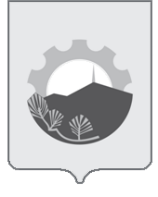 АДМИНИСТРАЦИЯ АРСЕНЬЕВСКОГО ГОРОДСКОГО ОКРУГАул. Ленинская, 8, г. Арсеньев, 692337             тел. (42361)5-30-94, факс (42361)4-38-94E-mail: adm@ars.townhttp://ars.townОКПО 04020761, ОГРН 1022500508073 ИНН/КПП 2501002228/250101001 АДМИНИСТРАЦИЯ АРСЕНЬЕВСКОГО ГОРОДСКОГО ОКРУГАул. Ленинская, 8, г. Арсеньев, 692337             тел. (42361)5-30-94, факс (42361)4-38-94E-mail: adm@ars.townhttp://ars.townОКПО 04020761, ОГРН 1022500508073 ИНН/КПП 2501002228/250101001 АДМИНИСТРАЦИЯ АРСЕНЬЕВСКОГО ГОРОДСКОГО ОКРУГАул. Ленинская, 8, г. Арсеньев, 692337             тел. (42361)5-30-94, факс (42361)4-38-94E-mail: adm@ars.townhttp://ars.townОКПО 04020761, ОГРН 1022500508073 ИНН/КПП 2501002228/250101001 АДМИНИСТРАЦИЯ АРСЕНЬЕВСКОГО ГОРОДСКОГО ОКРУГАул. Ленинская, 8, г. Арсеньев, 692337             тел. (42361)5-30-94, факс (42361)4-38-94E-mail: adm@ars.townhttp://ars.townОКПО 04020761, ОГРН 1022500508073 ИНН/КПП 2501002228/250101001 АДМИНИСТРАЦИЯ АРСЕНЬЕВСКОГО ГОРОДСКОГО ОКРУГАул. Ленинская, 8, г. Арсеньев, 692337             тел. (42361)5-30-94, факс (42361)4-38-94E-mail: adm@ars.townhttp://ars.townОКПО 04020761, ОГРН 1022500508073 ИНН/КПП 2501002228/250101001 АДМИНИСТРАЦИЯ АРСЕНЬЕВСКОГО ГОРОДСКОГО ОКРУГАул. Ленинская, 8, г. Арсеньев, 692337             тел. (42361)5-30-94, факс (42361)4-38-94E-mail: adm@ars.townhttp://ars.townОКПО 04020761, ОГРН 1022500508073 ИНН/КПП 2501002228/250101001 АДМИНИСТРАЦИЯ АРСЕНЬЕВСКОГО ГОРОДСКОГО ОКРУГАул. Ленинская, 8, г. Арсеньев, 692337             тел. (42361)5-30-94, факс (42361)4-38-94E-mail: adm@ars.townhttp://ars.townОКПО 04020761, ОГРН 1022500508073 ИНН/КПП 2501002228/250101001 АДМИНИСТРАЦИЯ АРСЕНЬЕВСКОГО ГОРОДСКОГО ОКРУГАул. Ленинская, 8, г. Арсеньев, 692337             тел. (42361)5-30-94, факс (42361)4-38-94E-mail: adm@ars.townhttp://ars.townОКПО 04020761, ОГРН 1022500508073 ИНН/КПП 2501002228/250101001 №На № от№ 
п/пМесто размещения нестационарного торгового объекта (далее – НТО) (адресные ориентиры)Вид НТОСпециализация НТОПлощадь НТО    (кв. м)Площадь земельного участка для размещения НТО (кв.м)Размер платы за включение хоз.субъекта без проведения аукциона, руб.Лот 1ул. Жуковского, район остановки «Заводская»(четная сторона)киоскхлеб, хлебобулочные и кондитерские изделия7,710,017420,40Лот 2ул. Октябрьская, район жилого дома № 18киоскхлеб, хлебобулочные и кондитерские изделия11,514,95                                                                                                                                                                                                                                                                                                                                                                                                                                                                                                                                                                                                                                                                                                                                                                                                                                                                                                                                                                                                                                                                                                                                                                                                                                                                                                                                                                                                                                                                                                                                                                                                                                                                                                                                                                                                                                                                                                                                                                                                                                                                                                                                                                                                                                                                                                                                                                                                                                                                                                                                                                                26043,50Лот 3ул. Октябрьская, район остановки  «ГПТУ» (чётная сторона)киоскхлеб, хлебобулочные и кондитерские изделия6,28,114110,52Лот4ул. Октябрьская, район остановки  «Русь» (нечётная сторона)киоскхлеб, хлебобулочные и кондитерские изделия6,78,715155,75Лот 5ул. Островского, район остановки  «Городская больница» (чётная сторона)киоскхлеб, хлебобулочные и кондитерские изделия7,710,017420,40Лот 6ул. Островского, район остановки  «Супермаркет» (нечётная сторона)киоскхлеб, хлебобулочные и кондитерские изделия5,67,312716,89Лот 7ул. Сазыкина, район остановки  «Магазин» (нечётная сторона)киоскхлеб, хлебобулочные и кондитерские изделия10,013,022646,52